SLOVENSKÝ ZÁPASNÍCKY ZVÄZ JUNÁCKA 6, 832 80 BRATISLAVAwww.zapasenie.sk, szz@sztk.sk 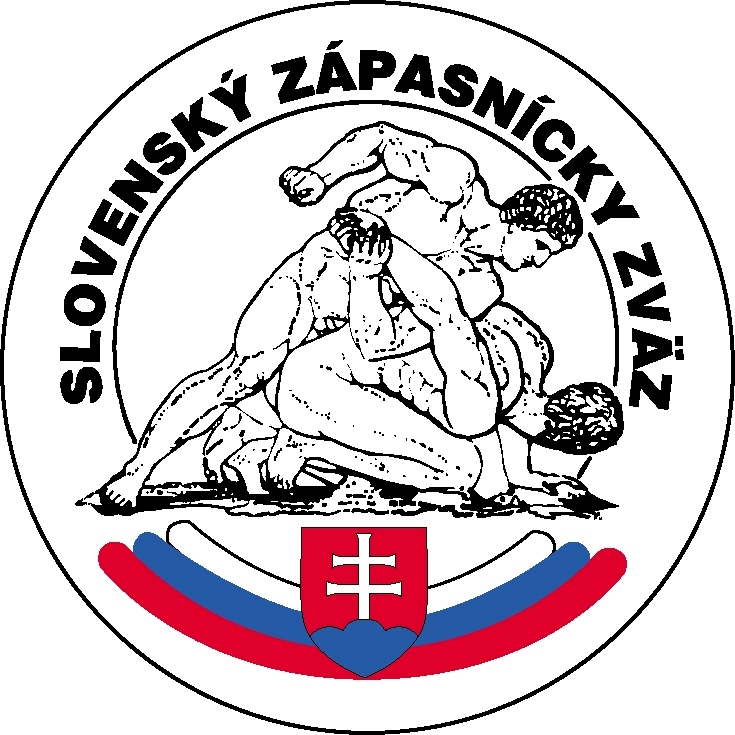 PODMIENKY  SÚŤAŽENIApre rok2016Radnóti Jozef                                                                                                       predseda ŠTK SZZ                                VEKOVÉ  A HMOTNOSTNÉ  KATEGÓRIEMAJSTROVSKÉ SÚŤAŽE:SENIORI   	Ročník narodenia 1995 a starší, 1996, 1997, 1998,1999 – s lekárskym      potvrdením a súhlasom rodičov/                      	Hmot.voľný štýl do 57, 61, 65, 70, 74, 86, 97, 97-125 kg  8 hmot.  	Hmot. gr.-rímsky do 59, 66, 71, 75, 80, 85, 98, 98-130 kg  8 hmot. U-23 	Ročník narodenia 1993, 1994, 1995, 1996, 1997, 1998, / 1999 – s lekárskym potvrdením a súhlasom rodičov/	Hmot.voľný štýl do 57, 61, 65, 70, 74, 86, 97, 97-125 kg  8 hmot.  	Hmot. gr.-rímsky do 59, 66, 71, 75, 80, 85, 98, 98-130 kg  8 hmot.     JUNIORI    	Ročník narodenia 1996, 1997, 1998, / 1999 – s lekárskym potvrdením a súhlasom rodičov/                                    Hmot.  46–50, 55, 60, 66, 74, 84, 96, 96-120 kg   8 hmot. KADETI    		Ročník narodenia 1999, 2000 / 2001 – s lekárskym potvrdením    			a súhlasom rodičov/            		Hmot. 39 – 42, 46, 50, 54, 58, 63, 69, 76, 85, 100, 120 kg  11 hmot.STARŠÍ ŽIACI	Ročník narodenia 2001, 2002 / 2003 – s lekárskym potvrdením                              	a súhlasom rodičov/                                       Hmot. 29 – 32, 35, 38, 42, 47, 53, 59,66, 73, 85, 85-100 kg  11 hmot.MLADŠÍ ŽIACI 	Ročník narodenia 2003, 2004 / 2005 – s lekárskym potvrdením                              	a súhlasom rodičov/            Hmot. 27 - 29, 31, 33, 35, 37, 40, 44, 48, 52, 57, 62, 68, 73, 73-85 kg  14 hmot.SENIORKY   	Ročník narodenia 1995 a staršie, 1996, 1997, 1998,1999 – s lekárskym    potvrdením a súhlasom rodičov/                       	            Hmot. 48, 53, 55, 58, 60, 63, 69, 75 kg  8 hmot. U-23 	Ročník narodenia 1993, 1994, 1995, 1996, 1997, 1998, / 1999 – s lekárskym potvrdením a súhlasom rodičov/			Hmot.voľný štýl do 48, 53, 55, 58, 60, 63, 69, 75 kg  8 hmot.               JUNIORKY  		Ročník narodenia 1996, 1997, 1998 / 1999 -  s lekárskym potvrdením			a súhlasom rodičov/                                                                       	Hmot. 40 – 44, 48, 51, 55, 59, 63, 67, 67–75 kg  8 hmot. KADETKY    	Ročník narodenia  1999, 2000 / 2001 – s lekárskym potvrdením                        		a súhlasom rodičov/                       		Hmot. 36 – 38, 40, 43, 46, 49, 52, 56, 60, 65, 65–70 kg  10 hmot.STARŠIE ŽIAČKY	Ročník narodenia  2001, 2002 / 2003 – s lekárskym potvrdením                              	súhlasom rodičov/                        	Hmot. 28–30, 32, 34, 37, 40, 44, 48, 52, 57, 57–62 kg  10 hmot.MLADŠIE ŽIAČKY Ročník narodenia 2003, 2004 / 20005 – s lekárskym potvrdením                                     a súhlasom rodičov/                                    Hmot. 27-29, 31, 33, 35, 37, 39, 42, 45, 47, 52, 57 kg  11 hmot.Váženie:Všetci pretekári/ky od kategórie mladších žiakov až po seniorov musia mať na súťažiach platné licenčné preukazy /pri strate licenčného preukazu je možný štart na OP. ZO-ZK do 24 hod. prvého pracovného dňa po súťaži preukáže, že jeho člen mal pred súťažou vystavený licenčný preukaz SZZ. Ak  tak neučiní výsledky pretekára sa anulujú a ZO-ZK zaplatí za svojho člena pokutu 20.- €/. Vo všetkých vekových kategóriách je za lekárske prehliadky zodpovedný tréner pretekára. Lekárske potvrdenie na povolenie štartu vo vyššej vekovej kategórii je platné od všeobecného, dorastového alebo telovýchovného lekára na predpísanom tlačive vydanom ŠTK SZZ. Pri vážení bude vo vážnej listine zapísaná aj okamžitá hmotnosť pretekára.Ak je u pretekára podozrenie na infekčné kožné ochorenie, musí mať pretekár vystavené potvrdenie od odborného kožného lekára, že sa nejedná o prenosné kožné ochorenie a toto potvrdenie nesmie byť staršie ako 48 hod. pred vážením a lekárskou prehliadkou. Ak takéto potvrdenie pretekár nebude mať nebude pripustený k váženiu.  Zápasníci a zápasníčky vo všetkých vekových kategóriách musia byť odvážení v drese!DOBA  STRETNUTIASENIORI  a JUNIORI                        	2 x 3 minúty s 30 sek. prestávkouKADETI, ST. a  ML. ŽIACI      	2 x 2 minúty s 30 sek. prestávkouSENIORKY a JUNIORKY                 	2 x 3 minúty s 30 sek. prestávkouKADETKY, ST. a ML . ŽIAČKY        	2 x 2 minúty s 30 sek. prestávkouSYSTÉM  SÚŤAŽEPre  všetky vekové kategórie v súťažiach jednotlivcov platia pravidlá  a systém UWW /FILA/  platné od 1. 1. 2015 vrátane doplnkov (s rozdielom, že sa zápasí o 3. a aj o 5. miesto).Pri 2 pretekároch v jednej hmotnostnej kategórii sa zápasí na 2 víťazné zápasy.Pri počte do 5 zápasníkov sa zápasí Nordic systémom.Platí pre všetky súťaže riadené SZZ !ČASOVÝ  PROGRAM SÚŤAŽE A  PRIHLÁŠKY Časový program každej súťaže bude zverejnený samostatne v ROZPISE SÚŤAŽE, ktorý vydá ŠTK cestou sekretariátu SZZ min. 10 dní pred uskutočnením súťaže. Program je možné zmeniť po dohode riaditeľa súťaže a hlavného rozhodcu v mieste konania súťaže.ZK-ZO sú povinné do termínu uvedenom v Rozpise súťaže usporiadateľovi nahlásiť predpokladaný počet pretekárov písomnou alebo ústnou formou. V prípade nesplnenia si tejto povinnosti, ZK-ZO zaplatí za každého štartujúceho pretekára dvojnásobok štartovného a v prípade ak tak neprihlásený ZK-ZO neučiní, nebudú jeho pretekári pripustení ku štartu na súťaži.PODMIENKY ORGANIZÁTORA K ZABEZPEČENIU ZVÄZOVEJ  SÚŤAŽE Organizátor je povinný:zabezpečiť vlajku a hymnu SR;zabezpečiť občerstvenie formou bufetu so zákazom podávania alkoholických nápojov počas trvania súťaže;  zabezpečiť zdravotnú službu;  zabezpečiť samostatnú miestnosť, v ktorej prebehne lekárska prehliadka a váženie; zabezpečiť ohraničenie žineniek resp. zriadiť poriadkovú službu tak, aby sa nepovolaným osobám, ktoré narúšajú priebeh súťaže zabránilo vstupu na žinenku; zabezpečiť vyúčtovanie nákladov spojených s účasťou delegovaných resp. zúčastnených rozhodcov, lekára a organizátora súťaže v zmysle schválených Ekonomických usmernení SZZ platných pre daný rok;V prípade nedodržania týchto podmienok nebude ZO-ZK pridelená zväzová súťaž v nasledujúcom roku !FINANČNÉ ZABEZPEČENIEVyúčtovanie akcie je usporiadajúci ZK-ZO povinný vykonať do 10 dní od ukončenia akcie v zmysle Ekonomických usmernení SZZ a rozpisu súťaže /dohody o usporiadaní súťaže/. SZZ hradí náklady delegovaným rozhodcom a lekárovi na súťažiach jednotlivcov i družstiev v zmysle schválených Ekonomických usmernení platných pre daný rok.ORGANIZÁTOR súťaže je povinný vybrať od pretekárov štartovné formou príjmových dokladov resp. formou zoznamu s počtom štartujúcich pretekárov za jednotlivé ZK-ZO a vložiť ho na účet SZZ / 2620838663/1100 / s tým, že do poznámky uvedie o akú súťaž sa jedná. POPLATKY:	ML.Ž. a ST.Ž.	          2 € / 1 pretekárKADETI	          4 € / 1 pretekárJUNIORI	          4 € / 1 pretekárSENIORI	          4 € / 1 pretekárŽENSKÉ ZLOŽKY  2 € / 1 pretekár – žiačky, 4 € - kadetky, juniorky, seniorky    prenájom haly  na  M – SR jednotlivcov:Na túto položku obdrží usporiadateľ od SSZ sumu 170 €,  ktorú vyúčtuje  formou faktúry výlučne za účelom prenájmu haly. PROPAGÁCIA  SÚŤAŽÍKaždý usporiadateľ súťaže Majstrovstiev SLOVENSKA a nemajstrovských súťaží /medzinárodný turnaj v SR/ je povinný dbať na dobrú propagáciu súťaže a jej dôstojný priebeh. Súťaž musí začínať slávnostným nástupom, odporúča sa hudobný sprievod.  Na záver súťaže je nástup medailistov na vyhlásenie výsledkov v športovom odeve.NEMAJSTROVSKÉ  SÚŤAŽENemajstrovské súťaže sú organizované a finančne zabezpečované usporiadajúcimi ZK-ZO. Tu tiež platí zásada prihlasovania na súťaž v zmysle platného rozpisu súťaže.Štart pretekára SZZ v zahraničí.   Pretekár SZZ môže v zahraničí štartovať nasledovne:                                                                                                                         a/ pod hlavičkou výberu Slovenska                                                                                           b/ za svoj materský ZO/ZK   Iný štart nie je možný !DLHODOBÁ  SÚŤAŽ  DRUŽSTIEV/DSD:SLOVENSKÁ LIGA SENIOROV:Súťaž Slovenská liga seniorov vo voľnom štýle bude prebiehať systémom družstvo proti družstvu v troch / 3 /  turnajoch. Podmienky a bodové hodnotenie :  1. Zápasí sa podľa medzinárodných pravidiel FILA platných od 1.1.2015 vrátane doplnkov a prevedených úprav SZZ.2. V Slovenskej lige seniorov sa môže zaregistrovať a odvážiť neobmedzený počet pretekárov, z  nich bude určená zostava družstva. Súpisku všetkých členov družstva s uvedením ich hmotnostných kategórií odovzdá tréner hlavnému rozhodcovi pred vážením.3. Hmotnostná tolerancia:  2 kg  vrátane hmot. 125 kg 4. V  Slovenskej lige seniorov voľný štýl sa zápasí v 8 hmotnostných kategóriách:                                        57, 61, 65, 70, 74, 86, 97, 97-125 kg5. Ak  za družstvo nastúpi športovec, o ktorom sa dodatočne zistí, že neoprávnene štartoval za družstvo, družstvu sa odoberú všetky body získané v turnaji, v ktorom športovec štartoval a ZK-ZO zaplatí SZZ poriadkovú pokutu 20 €.6.  V Slovenskej lige seniorov môžu štartovať juniori narodení v roku 1996, 1997, 1998 a kadeti 1999 v neobmedzenom počte.Pretekári narodení v roku 1999 musia pri prezentácii predložiť lekárske potvrdenie od všeobecného, dorastového alebo telovýchovného lekára a súhlas rodičov pre štart v DSD a môžu štartovať len vo svojej hmotnostnej kategórii, nemôžu byť nahlásení do vyššej hmotnostnej kategórie. Ostatní pretekári môžu zápasiť o jednu hmotn. kategóriu vyššie.7.  Pretekár, ktorý chce zápasiť v hmotnostnej kategórii 125 kg, musí vážiť viac ako  97 kg.8. Za jedno družstvo môžu nastúpiť na Slovenskej lige seniorov maximálne dvaja zahraniční pretekári s  povoleným hosťovaním od SZZ.9.  Maximálny počet hosťujúcich pretekárov v jednom družstve seniorov vrátane zahraničných je päť /5/.10. Termíny jednotlivých kôl DSD sú podľa schváleného kalendára súťaží pre rok 2016.Slovenská liga seniorov						I. kolo usporiada družstvo z 3.miesta v 2015	II. kolo usporiada družstvo z 2.miesta v  2015 	III. kolo usporiada družstvo z 1.miesta v 2015 	Ak sa niektoré družstvo umiestnené na 1.-4.mieste v roku 2016 neprihlási do ligy v stanovenom termíne poradie sa posúva. Zápasí na jednej žinenke.   Súťažným dňom je sobota.11. Usporiadajúci ZK-ZO je povinný minimálne 10 dní pred termínom DSD písomne nahlásiť ostatným účastníkom DSD  deň, hodinu, miesto konania ligových turnajov, hodinu začatia turnaja a hodinu začatia overovania hmotnosti, ako aj spôsob príchodu na miesto  turnaja.Ak usporiadajúci ZK-ZO v termíne nezašle pozvanie na turnaj v stanovenom termíne, zaplatí poriadkovú pokutu  20 €.12. Ligové turnaje sa začínajú nástupom všetkých zúčastnených oddielov–družstiev v športovom oblečení.13. V prípade meškania  /neskorý príchod dopravných prostriedkov, porucha dopravných alebo iných prostriedkov/ je čakacia doba 30 minút od ukončenia overovania hmotnosti. V prípade meškania bez vlastného zavinenia je postihnutý ZK-ZO povinný telefonicky oznámiť usporiadateľovi nepredvídanú udalosť.14. Výsledky v danom ligovom kole zašle usporiadajúci ZK-ZO predsedovi ŠTK do 48 hodín na adresu: RADNÓTI Jozef, Dobšinského 46/28, 979 01 Rimavská Sobota                  alebo na e-mail: jradnoti@mail.t-com.skV prípade nedodržania termínu bude usporiadajúcemu ZO-ZK udelená poriadková pokuta 20€.15. Slovenskú ligu seniorov rozhoduje zbor rozhodcov, ktorý bol delegovaný komisiou rozhodcov. 16.	Kontrola hmotnosti na Slovenskej lige seniorov:  prezentácia pretekárov od 12.00 hod. do 13.00 hod.overovanie hmotnosti   od 13.00 hod. do 13.30 hod. 17. V prípade, že sa družstvo nezúčastní jedného kola, zaplatí SZZ poriadkovú pokutu 70 €. Družstvo, ktoré sa nezúčastní niektorého ďalšieho kola, bude vylúčené z DSD a zaplatí SZZ poriadkovú pokutu 140 €. Ak družstvo zo súťaže vystúpi alebo bude vylúčené, výsledky družstva /body/ z predošlých turnajov sa anulujú.18. Pri nedodržaní predpisu DSD pre rok 2016 sú ZK–ZO povinné zaplatiť po obdržaní písomnej výzvy zo SZZ /ŠTK/ poriadkovú pokutu do 10 dní. V prípade nezaplatenia sa pozastavuje účasť ZK–ZO vo všetkých súťažiach usporiadaných SZZ /platí pri všetkých pokutách/.19. Prvé tri družstvá v Slovenskej lige seniorov  obdržia na záverečnom kole súťaže diplom, medailu a prvé tri víťazné družstvá získajú finančnú cenu nasledovne: 		        1. miesto -  300 €  				       2. miesto -  200 €  					       3. miesto – 100 €  					/Finančné ceny budú prvým trom víťazným družstvám zaslané na účty ZK-ZO po zúčtovaní súťaže/. 20. Zostavu družstva na každý zápas je povinný tréner alebo vedúci družstva odovzdať podpísanú hlavnému rozhodcovi najneskôr 15 minút pred zahájením zápasu. Pokiaľ tak neučiní jeho družstvo prehráva kontumačne /výsledok kontumácie je podľa počtu obsadených váh zo súperovej strany/.21. Minimálny počet obsadených hmotnostných kategórií v každom zápase je päť /5/.22. Za víťazstvo v zápase v jednotlivých hmotnostných kategóriách získava pretekár pre svoje družstvo 1 bod.23. Za víťazstvo družstva v zápase získava družstvo do tabuľky 2 body, za remízu 1 bod a za prehru 0 bodov.24. Po skončení Slovenskej ligy seniorov  sa poradie určuje podľa počtu bodov a pri rovnosti bodov sa poradie určuje podľa nasledovných kritérií:a/ vyšší počet bodov zo vzájomných zápasov;b/ lepšie skóre zo vzájomných zápasov;c/ lepšie skóre zo všetkých zápasov;d/ dodatkový zápas medzi družstvami, ktoré by mali všetky predchádzajúce kritériá rovnaké.SLOVENSKÁ DORASTENECKÁ LIGA :Slovenská dorastenecká liga prebieha turnajovým spôsobom, ako súťaž jednotlivcov. V Slovenskej dorasteneckej lige vo voľnom štýle sa uskutočnia tri / 3 / turnajeZápasí sa na 1 žinenke.Podmienky a bodové hodnotenie :1. V Slovenskej dorasteneckej lige, môže z jedného ZK-ZO štartovať, prezentovať sa maximálne dvanásť /12/ pretekárov a maximálne dvaja /2/ v jednej hmotnostnej kategórii. 2. Minimálny počet obsadenia družstva v turnaji je päť /5/pretekárov. Pretekár, ktorý bol prezentovaný v jednej hmotnostnej kategórii nemôže štartovať v inej, vyššej alebo nižšej hmotnostnej kategórii. V prípade, že nemá uvedenú hmotnosť v ktorej bol prezentovaný, nemá právo štartu v súťaži. 3. V Slovenskej dorasteneckej lige sa hodnotí umiestnenie všetkých 12 pretekárov z jedného ZK-ZO systémom 7,5,4,3,2,1 bod, ktoré budú podkladom pre hodnotenie družstiev.	   4.  Hmotnostná tolerancia -    vrátane hmot.                                                                  5. V Slovenskej dorasteneckej lige sa zápasí v  10  hmot. kategóriách:  43-46, 50, 54, 58, 63, 69, 76, 85, 96, 96-Pri neobsadení stanoveného minimálneho počtu pretekárov a neobsadení stanoveného      minimálneho počtu hmotnostných kategórií nebude družstvo pripustené k súťaži.6. Ak  za družstvo nastúpi športovec, o ktorom sa dodatočne zistí, že neoprávnene štartoval za družstvo, družstvu sa odoberú všetky body získané v turnaji, v ktorom športovec štartoval a ZK-ZO zaplatí SZZ poriadkovú pokutu 20 €.7. V Slovenskej dorasteneckej lige štartujú pretekári narodení v roku 1998, 1999, 2000 a 2001. Pretekári narodení v roku 2001 musia pri prezentácii predložiť lekárske potvrdenie  od všeobecného, dorastového alebo telovýchovného lekára a súhlas rodičov povoľujúci štart v SDL. Pretekári narodení v roku 2000 a 2001 môžu štartovať len vo svojej hmotnostnej kategórii a nemôžu byť nahlásení do vyššej  hmotnostnej kategórie.	 8. Pretekár, ktorý chce zápasiť  v hmotnostnej kategórii  musí vážiť viac ako  .9. Za jedno družstvo môžu nastúpiť v Slovenskej dorasteneckej lige maximálne dvaja zahraniční pretekári s  povoleným hosťovaním od SZZ a súhlasom federácie /štátu/ odkiaľ pochádzajú /viď. platný Prestupový poriadok SZZ/.10. Maximálny počet hosťujúcich pretekárov v jednom družstve dorastencov  vrátane zahraničných je päť /5/. Pri dodatočnom zistení nesplnení uvedených kritérií bude  ZK-ZO udelená poriadková  pokuta  20 €  a odoberú sa družstvu všetky body získané v danom turnaji.11. Termíny jednotlivých kôl DSD sú podľa schváleného kalendára súťaží pre rok 2016.I. kolo usporiada družstvo z 3.miesta v 2015II. kolo usporiada družstvo z 2.miesta v 2015III. kolo usporiada družstvo z 1.miesta v 2015Ak sa niektoré družstvo umiestnené na 1.-3.mieste v roku 2016 neprihlási do ligy v stanovenom termíne poradie sa posúva.Súťažným dňom je sobota.12. Usporiadajúci ZK-ZO je povinný minimálne 10 dní pred termínom DSD písomne nahlásiť ostatným účastníkom DSD  deň, hodinu, miesto konania ligových turnajov, hodinu začatia turnaja a hodinu začatia overovania hmotnosti, ako aj spôsob príchodu na miesto  turnaja.Ak usporiadajúci ZK-ZO nezašle pozvanie na turnaj v stanovenom termíne, zaplatí poriadkovú pokutu  20 €.13. Ligové turnaje sa začínajú nástupom všetkých zúčastnených oddielov–družstiev v športovom oblečení.14. V prípade meškania  /neskorý príchod dopravných prostriedkov, porucha dopravných alebo iných prostriedkov/ je čakacia doba 30 minút od ukončenia overovania hmotnosti. V prípade meškania, bez vlastného zavinenia, je postihnutý ZK-ZO povinný telefonicky oznámiť usporiadateľovi nepredvídanú udalosť.15. Tabuľky jednotlivých hmotností a tabuľku družstiev v danom ligovom kole zašle usporiadajúci ZK-ZO predsedovi ŠTK do 48 hodín na adresu: RADNÓTI Jozef, Dobšinského 46/28, 979 01 Rimavská Sobota alebo na e-mail: jradnoti@mail.t-com.skV prípade nedodržania termínu bude usporiadajúcemu ZO-ZK udelená poriadková  pokuta 20 €.16. Slovenskú dorasteneckú ligu rozhoduje zbor rozhodcov, ktorý bol delegovaný komisiou rozhodcov. 	 17.	Prezentácia a kontrola hmotnosti v Slovenskej dorasteneckej lige sa stanovuje nasledovne:prezentácia pretekárov - od 09.00 hod. do 10.00 hod.overovanie hmotnosti  -  od 10.00 hod. do 10.30 hod.18. V prípade, že sa družstvo nezúčastní jedného kola, zaplatí SZZ poriadkovú pokutu 70 €. Družstvo, ktoré sa nezúčastní niektorého ďalšieho kola, bude vylúčené z DSD a zaplatí SZZ poriadkovú pokutu 140 €. Ak družstvo zo súťaže vystúpi alebo bude vylúčené, výsledky družstva /body/ z predošlých turnajov sa anulujú. Pri nedodržaní predpisu DSD pre rok 2016 sú ZK–ZO povinné zaplatiť po obdržanípísomnej výzvy zo SZZ poriadkovú pokutu do 10 dní.  V prípade nezaplatenia sa pozastavuje účasť ZK–ZO vo všetkých súťažiach usporiadaných SZZ  /platí pri všetkých pokutách/.Prvé tri družstvá v Slovenskej dorasteneckej lige obdržia na záverečnom kole súťažediplom, medailu a prvé tri víťazné družstvá získajú finančnú cenu nasledovne:        Slovenská dorastenecká liga:         1. miesto   - 150 €       2. miesto   - 100 €       3. miesto   -   50 €/Finančné ceny budú prvým trom víťazným družstvám zaslané na účty ZK-ZO po zúčtovaní súťaže/. 21. Po skončení Slovenskej dorasteneckej ligy sa poradie určuje:a/ viac bodov po III. kole;b/ pri rovnosti bodov hodnotíme viac umiestení na 1. mieste;c/ pri zhode viac umiestnení na 2, 3, 4, 5, 6. mieste;Prípadné zmeny a doplnky tohto rozpisu a športovo-technických zásad môže previesť P–SZZ v spolupráci so ŠTK.HODNOTENIE  STRETNUTÍ5 : 0   lopatkové víťazstvo ; 4 : 0    víťazstvo technickou prevahou rozdielom 6 bodov vzdaním sa súpera, diskvalifikácia súpera;4 : 1    technická prevaha, keď dosiahne technický rozdiel 6 bodov a ak súper dosiahne aspoň 1 technický bod;3 : 1   pri víťazstve na body, ak súper získal aspoň 1 technický bod; 3 : 0    porážka bez zaznamenania technického bodu;	4 : 0	lopatkové víťazstvo pri NORDICK systéme  a pri systéme v skupinách /SDL/;ÚHRADA ZK-ZO štartujú v súťažiach  Slovenskej ligy seniorov a Slovenskej dorasteneckej lige  na vlastné náklady.ZO/ZK sú povinné v termíne stanovenom ŠTK písomne sa prihlásiť do DSD a uhradiť štartovné v termíne stanovenom SZZ.         Štartovné - Poplatok za účasť v Slovenskej lige seniorov		    40,00 €/rok                          - Poplatok za družstvo v Slovenskej dorasteneckej lige   20,00 €/rokAk sa ZO/ZK neprihlási do DSD v stanovenom termíne, môže sa do DSD prihlásiť aj dodatočne, ale v tom prípade musí uhradiť dvojnásobok štartovného do termínu stanovenom SZZ, obdobne ako je to v súťažiach jednotlivcov !Náklady na delegovaných resp. zúčastnených rozhodcov a lekára hradí v plnej výške SZZ v zmysle schválených Ekonomických usmernení SZZ platných pre daný rok. Pri usporiadaní ligového kola  prepláca SZZ usporiadajúcemu ZK-ZO náklady vo výške 90 € výlučne za prenájom telocvične.    Tieto podmienky boli schválené P-SZZ !Prípadné zmeny a doplnky tohto rozpisu a športovo-technických zásad môže previesť P–SZZ v spolupráci so ŠTK.TERMÍNY A MIESTO USPORIADANIA SÚŤAŽÍ PODĽA KALENDÁRA 2016SENIORI	04.-05.11.2016	VOĽNÝ ŠTÝL	                 Prievidza	     	04.-05.11.2016	GR. ŠTÝL	                 Prievidza  	     JUNIORI	19.-21.02.2016	VOĽNÝ ŠTÝL	                Snina 		                19.-21.02.2016	GR. ŠTÝL	                Snina               KADETI		01.-03.04.2015	VOĽNÝ ŠTÝL	                 Bratislava	                     01.-03.04.2015	GR. ŠTÝL	                 BratislavaSTARŠÍ ŽIACI	            09.04.2016		VOĽNÝ ŠTÝL                           Stará Ľubovňa12.11.2016                  	GR. ŠTÝL	                 Komárno	   MLADŠÍ ŽIACI	12.03.2016	VOĽNÝ ŠTÝL+Ž. ZLOŽKY    Košíce	                15.10.2016	GR. ŠTÝL	                  Šamorín	M SR ženských zložiek sa budú konať spoločne s M SR mladších žiakov vo voľnom štýle !Ženské zložky – všetky vekové kategórie / pretekárky môžu štartovať len v jednej vekovej kategórii ! /Na nemajstrovských súťažiach, ktoré usporiadajú ZK-ZO na svoje náklady je systém súťaženia v kompetencii ZK-ZO, musí však byť dodržaná podmienka vypísania kompletnej hmotnostnej kategórie aspoň v jednej vekovej kategórii! / pre prípadné obdržanie dotácie od SZZ/.Bodové hodnotenie súťaží pre hodnotenie klubovBodové hodnotenie za DSD bude vychádzať z počtu družstiev.Spracoval: J. Radnóti a členovia ŠTK 				V Šamoríne, 08.12. 2015Schválilo P-SZZ  09.12. 2015Názov súťažeI.II.III.IV.V.VI.VII.VIII.IX.X.OH200150130x100x60504030MS seniorov/ -iek150130110x80x50403025ME seniorov/ -iek13011090x60x40302520MS juniorov/ -iek +2312010090x60x40302520ME juniorov/ -iek1008070x50x30252015MS kadetov/ -iek1108070x45x35252015ME kadetov/ -iek906050x35x25201510UMS žien/mužov605040x15x----M-SR seniorov1087654----M-SR juniorov976543----M-SR kadetov865432----M-SR st. žiakov754321----M-SR ml. žiakov754321----SL---SDL-